                                                                                      Руководителям органов                                                                                       управления образованием                                                                                       муниципальных районов                                                                                       и городских округов,                                                                                        государственных                                                                                        общеобразовательных                                                                                       учреждений                                                                                        интернатного типа	Крымский республиканский институт постдипломного педагогического образования информирует о том, что федеральным государственным автономным образовательным учреждением высшего профессионального образования «Национальный исследовательский университет «Высшая школа экономики» в рамках реализации Федеральной целевой программы развития образования на 2016 – 2020 годы организована работа ресурсного центра для поддержки деятельности по формированию программ для родителей, обучения специалистов, координации и сопровождения функционирования родительских университетов.	Все материалы представлены на странице ресурсного центра: https://ioe.hse.ru/modernchildhood/rodituniver. 	Эксперты и сотрудники ресурсного центра оказывают консультационное и методическое сопровождение по вопросам создания комплексной общественно-государственной системы профессиональной помощи родителям в воспитании детей.	График работы ресурсного центра: понедельник – пятница, с 9.00 до 18.00 часов.	Адрес электронной почты: resurscenter@hse.ru, телефон горячей линии +7-926-199-31-62.	Контактное лицо – Вопилова Ирина Евгеньевна. 	Просим довести информацию до сведения руководителей и педагогов общеобразовательных организаций, а также родительской общественности.Ректор                                                                                                 А.Н.РудяковГуцол+79787610534                                                                                                                                         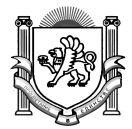 МИНИСТЕРСТВО ОБРАЗОВАНИЯ, НАУКИ И МОЛОДЕЖИ РЕСПУБЛИКИ КРЫМГОСУДАРСТВЕННОЕ БЮДЖЕТНОЕ ОБРАЗОВАТЕЛЬНОЕ УЧРЕЖДЕНИЕ  ДОПОЛНИТЕЛЬНОГО ПРОФЕССИОНАЛЬНОГО ОБРАЗОВАНИЯ РЕСПУБЛИКИ КРЫМКРЫМСКИЙ РЕСПУБЛИКАНСКИЙ ИНСТИТУТ ПОСТДИПЛОМНОГО ПЕДАГОГИЧЕСКОГО ОБРАЗОВАНИЯ95001, г. Симферополь, ул. Ленина, 15Тел./факс (0652) 27-45-15, 25-47-31E-mail: info@krippo.edu.ua от 21.09.2016 №907/01-07 